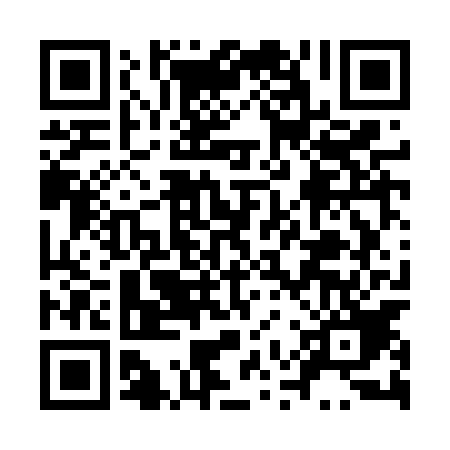 Ramadan times for Wrzesina, PolandMon 11 Mar 2024 - Wed 10 Apr 2024High Latitude Method: Angle Based RulePrayer Calculation Method: Muslim World LeagueAsar Calculation Method: HanafiPrayer times provided by https://www.salahtimes.comDateDayFajrSuhurSunriseDhuhrAsrIftarMaghribIsha11Mon4:054:056:0311:493:385:365:367:2712Tue4:024:026:0011:493:395:385:387:2913Wed3:593:595:5811:483:415:405:407:3114Thu3:573:575:5511:483:435:425:427:3315Fri3:543:545:5311:483:445:445:447:3616Sat3:513:515:5011:473:465:465:467:3817Sun3:493:495:4811:473:475:475:477:4018Mon3:463:465:4611:473:495:495:497:4219Tue3:433:435:4311:473:505:515:517:4420Wed3:403:405:4111:463:525:535:537:4621Thu3:373:375:3811:463:535:555:557:4922Fri3:343:345:3611:463:555:575:577:5123Sat3:323:325:3311:453:565:595:597:5324Sun3:293:295:3111:453:576:016:017:5525Mon3:263:265:2811:453:596:026:027:5826Tue3:233:235:2611:454:006:046:048:0027Wed3:203:205:2311:444:026:066:068:0228Thu3:173:175:2111:444:036:086:088:0529Fri3:143:145:1811:444:056:106:108:0730Sat3:113:115:1611:434:066:126:128:0931Sun4:084:086:1412:435:077:137:139:121Mon4:044:046:1112:435:097:157:159:142Tue4:014:016:0912:425:107:177:179:173Wed3:583:586:0612:425:117:197:199:194Thu3:553:556:0412:425:137:217:219:225Fri3:523:526:0112:425:147:237:239:246Sat3:483:485:5912:415:157:257:259:277Sun3:453:455:5712:415:177:267:269:308Mon3:423:425:5412:415:187:287:289:329Tue3:383:385:5212:405:197:307:309:3510Wed3:353:355:4912:405:217:327:329:38